SUPPLEMENTAL METHODS AND RESULTS1. Systematic review1.1. MethodsWe searched six databases from inception through June 2015 using subject headings and free text terms: Medline, Embase, PsycInfo (via Ovid), Cochrane Database of Systematic reviews (CDSR), Database of Abstracts and Reviews of Effects (DARE) and Cochrane Central Register of Controlled Trials (CENTRAL) (via the Cochrane Library of Systematic Reviews) (search strategy provided in Supplementary Figure 1). We contacted experts in the field and used backward and forward citation searching to identify additional publications. We included long-term (mean follow-up of >12 months) observational or interventional studies with a dementia assessment at baseline and follow-up in CABG patients and a comparison group. We excluded studies if incident dementia was not an outcome, mean length of follow-up was unclear or ≤12 months, or CABG patients were combined with patients receiving other revascularization procedures. We excluded case reports, narrative reviews, letters, editorials, opinions, meeting abstracts, and conference reports. No language restrictions were applied. Two reviewers (EK and JA) independently screened titles, abstracts, and full-texts. Discrepancies were resolved by discussion with a third reviewer (DJL). Two reviewers (EK and JA) independently assessed risk of bias using the Quality Assessment Tool for Quantitative Studies (1). This was checked by a third reviewer (IL) and discrepancies were resolved by discussion.1.2 ResultsOur searches yielded a total of 758 references. After removing 209 duplicates, 532 records were excluded based on title and abstract screening. We conducted a full-text review of 17 publications of which 6 studies (5 cohort and 1 case-control) met our inclusion criteria (see flowchart in Supplemental Figure 2). Key characteristics of included studies are presented in Supplemental Table 1 and a summary of their results is shown in Table 1. All included studies were of moderate quality (see Supplemental Table 2).SUPPLEMENTAL REFERENCES1.	Thomas BH, Ciliska D, Dobbins M, et al. A process for systematically reviewing the literature: providing the research evidence for public health nursing interventions. Worldviews Evid Based Nurs. 2004;1(3):176-84.SUPPLEMENTAL TABLE 1. Key Characteristics of Included StudiesAbbreviations: AD, Alzheimer’s disease; CABG, coronary artery bypass graft surgery; CCSMHA, Cache County Study of Memory Health and Aging; CHS, Cardiovascular Health Study; MM, medical management; PCI, percutaneous coronary intervention; REP, Rochester Epidemiology Project; VA, Veterans Affairs; VaD, vascular dementia
a Analytic sample size for all-cause dementia unless otherwise stated
b Participants of the Cardiovascular Health Cognition Study included in the study; analytic sample size not reported
c Mean follow-up of N = 3375 dementia-free participants at the time of neuroimaging assessment (1991-1994) 
d Median
e Median lag time from first CABG to dementia / index yearSUPPLEMENTAL TABLE 2. Quality Assessment of Included StudiesSUPPLEMENTAL TABLE 3. Cox Proportional Hazards Regression Models of Incident All-cause Dementia, Alzheimer’s Disease, Vascular Dementia and Mixed Dementia by History of CABG, Where Participants Without a History of CABG Served as the Reference Group With Additional Adjustment for Potential Confounders or Exclusion of Those Without Cardiovascular Disease or Coronary Artery Disease or Early ConvertersAbbreviations: CABG, coronary artery bypass graft surgery; CI, confidence interval; HR, hazard ratio; a Adjusted for age, sex, ethnicity, education, cardiovascular disease, hypertension, diabetes and body mass indexb Adjusted for age, sex, ethnicity, education, cardiovascular disease, hypertension, diabetes and depressive symptomsc Adjusted for age, sex, ethnicity, education, cardiovascular disease, hypertension, diabetes and smoking, alcohol consumption, and physical activityd Adjusted for age, sex, ethnicity, education, cardiovascular disease, hypertension, diabetes and apolipoprotein Ee Adjusted for age, sex, ethnicity, education, hypertension and diabetes; restricted to those with cardiovascular diseasef Adjusted for age, sex, ethnicity, education, hypertension and diabetes; restricted to those with coronary artery diseaseg Adjusted for age, sex, ethnicity, education, cardiovascular disease, hypertension, diabetes after exclusion of early convertersSUPPLEMENTAL TABLE 4. Cox Proportional Hazards Regression Models of Incident All-cause Dementia, Alzheimer’s Disease, Vascular Dementia and Mixed Dementia by History of CABG Compared to History of PCI, Where Participants With a History of PCI Served as the Reference GroupAbbreviations: CABG, coronary artery bypass graft surgery; CI, confidence interval; HR, hazard ratio; PCI, percutaneous coronary intervention; a Adjusted for age, sex, ethnicity and educationb Adjusted for Model A, hypertension and diabetes1     exp coronary artery bypass/ or exp coronary artery bypass, off-pump/ (46144)2     exp Cardiopulmonary Bypass/ (20454)3     exp Myocardial Revascularization/ (81602)4     ((aortocoronary or aorto-coronary or coronary or cardiac or cardiopulmonary or cardio-pulmonary or thoracic or heart or myocardial or cardiovascular or cardio-vascular or cardiothoracic or cardio-thoracic) adj (bypass* or by-pass* or revasculari* or graft* or surg*)).ti,ab. (95954)5     (coronary artery adj (bypass* or by-pass*)).ti,ab. (32577)6     CABG.ti,ab. (13628)7     ((bypass* or by-pass*) adj (graft* or surg*)).ti,ab. (49979)8     1 or 2 or 3 or 4 or 5 or 6 or 7 (172302)9     exp Dementia/ (126666)10     exp Alzheimer Disease/ (71553)11     *dementia, vascular/ or *dementia, multi-infarct/ (3635)12     dement*.ti,ab. (76928)13     alzheimer*.ti,ab. (99875)14     "vascular dementia".ti,ab. (4690)15     9 or 10 or 11 or 12 or 13 or 14 (180979)16     8 and 15 (178)SUPPLEMENTAL FIGURE 1. Search strategy (example shown for Medline, searched 01.07.2015)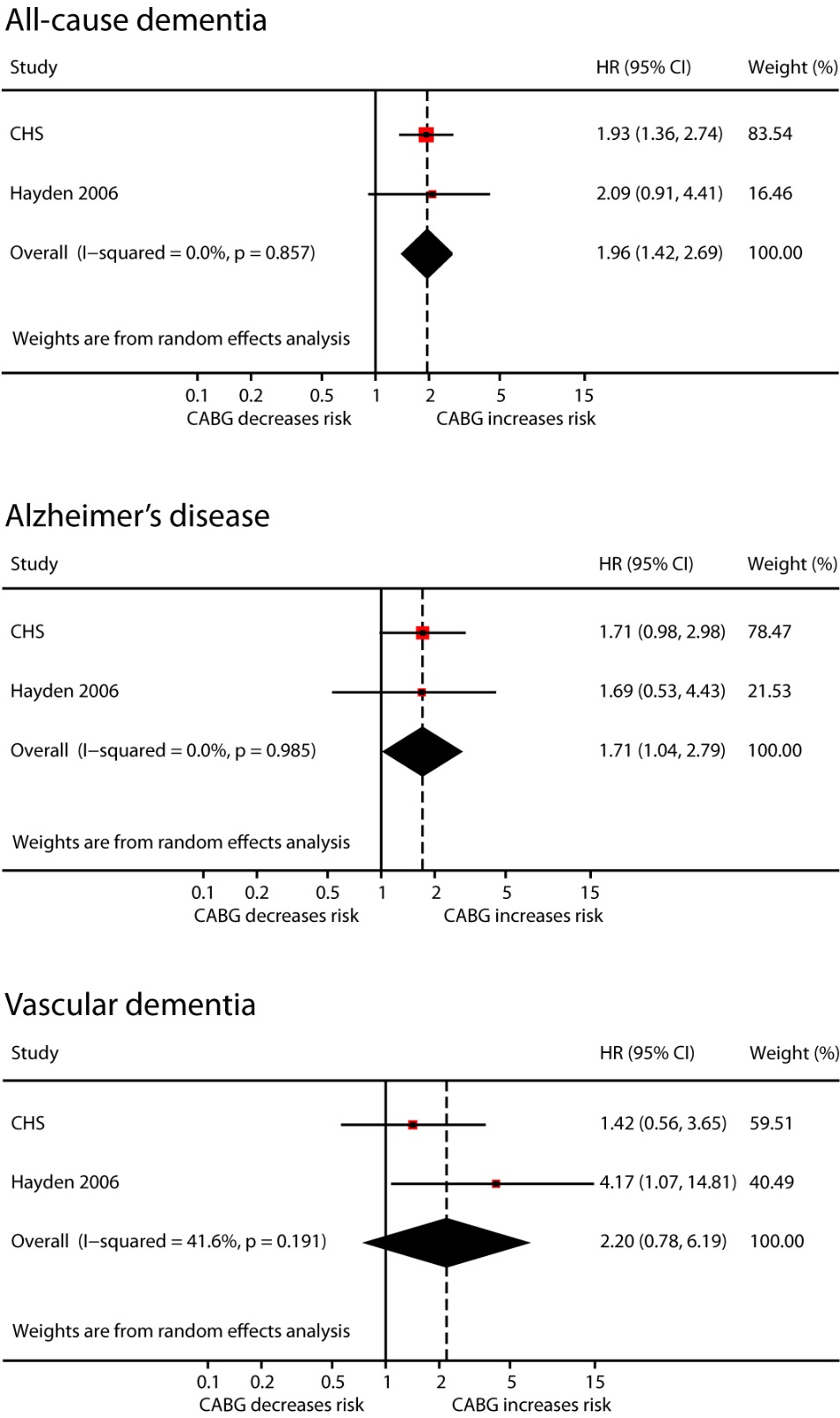 SUPPLEMENTAL FIGURE 3. Meta-analysis of the effect of history of coronary artery bypass graft surgery (CABG) compared to no history of CABG on incident all-cause dementia, Alzheimer’s disease and vascular dementia. HR, Hazard Ratio; CI, Confidence Interval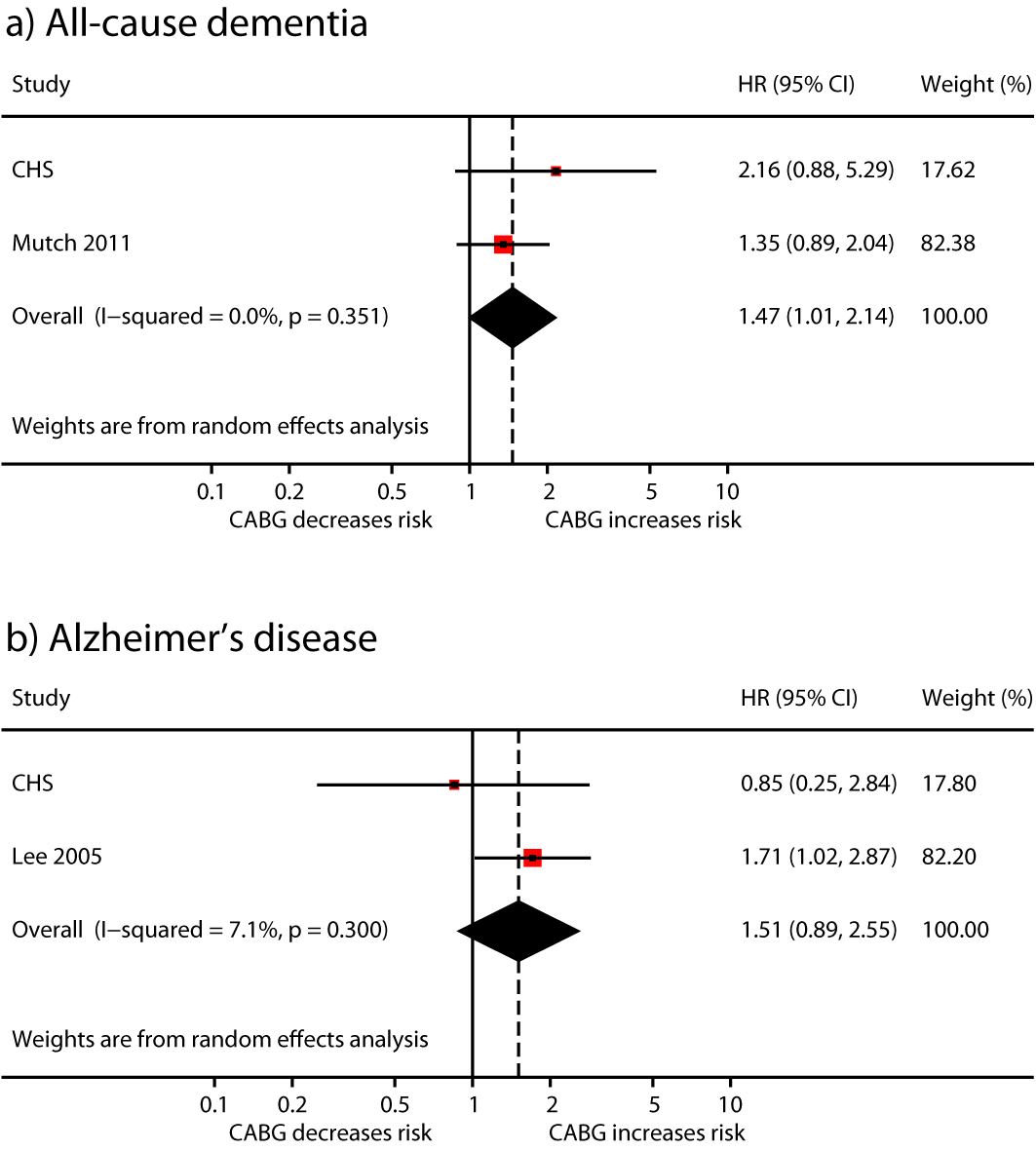 SUPPLEMENTAL FIGURE 4. Meta-analysis of the effect of history of coronary artery bypass graft surgery (CABG) compared to history of percutaneous coronary intervention on incident all-cause dementia and Alzheimer’s disease. HR, Hazard Ratio; CI, Confidence IntervalStudyStudy designCountryAnalytic sample sizeaMean baseline ageMale, %Mean follow-up in yearsComparison groupOutcomesBarnes et al.13Cohort (CHS)USA3375b75416No CABG historyAll-cause dementia Kuller et al.18 Cohort (CHS)USA2531Not reportedNot reported5.7cNo CABG historyVaDHayden et al.14 Cohort (CCSMHA)USA326474.041.83.2No CABG historyAll-cause dementia, AD, VaDLee et al.17 Cohort (VA patients)USA917066.998.44.8PCIADMutch et al.16Cohort (Manitoba medical records)Canada3626173.857.64.9PCI and MM of ischemic heart diseaseAll-cause dementiaKnopman et al.15Case-control (REP)USADementia cases: 557Controls: 557Dementia cases: 82dControls: 82dDementia cases: 30.5Controls: 30.5Dementia cases: 5.5eControls: 3.9eNo CABG historyAll-cause dementia, ADStudySelection biasStudy designConfoundersBlindingData collection methodWithdrawals and dropoutsGlobal ratingBarnes et al.13ModerateModerateStrongModerateStrongModerateModerateKuller et al.18 ModerateModerateModerateModerateStrongModerateModerateHayden et al.14 StrongModerateStrongModerateStrongModerateModerateLee et al.17 ModerateModerateStrongModerateModerateModerateModerateMutch et al.16StrongModerateStrongModerateModerateModerateModerateKnopman et al.15StrongModerateModerateModerateStrongNot applicableModerateDementia statusNo. of participantsNo. of dementia cases in those with CABG history / total CABG historyNo. of dementia cases in those without CABG history / total no CABG historyHR 95% CIP valueAll-cause dementiaAll-cause dementiaAll-cause dementiaAll-cause dementiaAll-cause dementiaAll-cause dementiaAll-cause dementia   Model Ca312835/158395/29701.86 1.30, 2.660.001   Model Db315437/161402/29931.97 1.39, 2.80<0.001   Model Ec306436/157394/29072.00 1.40, 2.85<0.001   Model Fd289830/148350/27501.97 1.34, 2.900.001   Model Ge231737/161321/21561.89 1.33, 2.68<0.001   Model Hf62933/15372/4761.88 1.21, 2.930.01   Model Ig312635/159375/29672.01 1.40, 2.87<0.001Alzheimer’s diseaseAlzheimer’s diseaseAlzheimer’s diseaseAlzheimer’s diseaseAlzheimer’s diseaseAlzheimer’s diseaseAlzheimer’s disease   Model Ca291513/136208/27791.59 0.89, 2.830.12   Model Db293614/138211/27981.77 1.01, 3.100.04   Model Ec284913/134206/27151.68 0.94, 2.970.08   Model Fd270711/129182/25781.68 0.90, 3.140.11   Model Ge212914/138160/19911.73 0.99, 3.030.06   Model Hf57112/13236/4391.55 0.77, 3.120.22   Model Ig292514/138199/27871.83 1.05, 3.210.03Vascular dementiaVascular dementiaVascular dementiaVascular dementiaVascular dementiaVascular dementiaVascular dementia   Model Ca27444/12751/26171.11 0.39, 3.150.84   Model Db27625/12951/26331.45 0.56, 3.720.45   Model Ec26805/12650/25541.54 0.60, 3.980.37   Model Fd25615/12347/24381.56 0.60, 4.030.36   Model Ge20035/12948/18741.38 0.54, 3.540.50   Model Hf5385/12514/4131.21 0.41, 3.590.73   Model Ig27565/12944/26271.65 0.64, 4.260.30Mixed dementiaMixed dementiaMixed dementiaMixed dementiaMixed dementiaMixed dementiaMixed dementia   Model Ca282615/138119/26882.75 1.56, 4.85<0.001   Model Db284715/139123/27082.76 1.56, 4.85<0.001   Model Ec276415/136121/26283.01 1.71, 5.31<0.001   Model Fd263412/130110/25042.90 1.54, 5.450.001   Model Ge206815/139100/19292.67 1.51, 4.710.001   Model Hf55414/13420/4203.39 1.60, 7.180.001   Model Ig283813/137115/27012.63 1.44, 4.810.002Dementia statusNo. of participantsNo. of dementia cases in those with CABG history / total CABG historyNo. of dementia cases in those with PCI history / total PCI historyModel AaHRModel Aa95% CIP valueModel BbHR Model Bb95% CIP valueAll-cause dementia20837/1596/491.93 0.80, 4.680.152.16 0.88, 5.290.09Alzheimer’s disease18314/1364/470.85 0.26, 2.770.790.85 0.25, 2.840.79Vascular dementia1715/1271/441.06 0.11, 9.860.961.46 0.15, 14.220.75Mixed dementia18115/1371/445.02 0.64, 39.430.136.04 0.77, 47.570.09